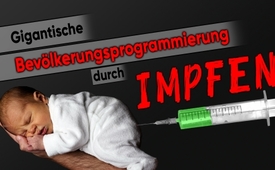 Gigantische Bevölkerungsprogrammierung durch Impfen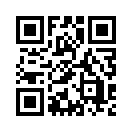 Sind die neuen gentechnisch verunreinigten Impfstoffe, die beispielsweise im Vierfach-Impfstoff PRIORIX TETRA gegen Masern enthalten sind, harmlos oder müssen sie kritisch hinterfragt werden? Kla.TV ist dieser Frage nachgegangen und berichtet über einige interessante Fakten zu dieser Problematik.Am 9. Dezember 2019 veröffentlichte der britische Independent auf seiner Webseite einen aufsehenerregenden Artikel über einen Mann namens Chris Long, der eine Knochenmarkspende erhalten hatte. Nach vier Jahren musste er feststellen, dass die DNA des Spenders in seinem Blut und in seinem Speichel nachgewiesen werden konnte. Doch nicht nur das: In seinen Samenzellen wurde seine DNA komplett von der DNA des Spenders ersetzt. Werden also künftig Kinder, die er zeugt, nicht seine Gesichtszüge und seine Körpereigenschaften, sondern die des Knochenmarkspenders tragen? Vor diesem Hintergrund sollte nicht nur das Thema Organspende kritisch hinterfragt werden, sondern auch das Impfen mit den neuen gentechnisch verunreinigten Impfstoffen. Z.B. im Vierfach-Impfstoff PRIORIX TETRA gegen Masern sind solche enthalten. 
Eine italienische Wissenschaftler-Gruppe fand heraus, dass dieser sogenannte DNA-Impfstoff das vollständige Gen eines männlichen Fötus enthält. Soll etwa eine ganze Bevölkerung via Impfungen mit fremden Eigenschaften umprogrammiert werden?von nm.Quellen:https://www.impfkritik.de/pressespiegel/2020010501.html
https://www.independent.co.uk/news/world/americas/dna-bone-marrow-transplant-man-chimera-chris-long-forensic-science-police-a9238636.htmlDas könnte Sie auch interessieren:#Organspende - www.kla.tv/Organspende

#Impfen - – ja oder nein? Fakten & Hintergründe ... - www.kla.tv/ImpfenKla.TV – Die anderen Nachrichten ... frei – unabhängig – unzensiert ...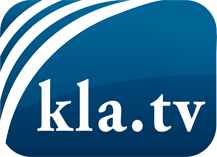 was die Medien nicht verschweigen sollten ...wenig Gehörtes vom Volk, für das Volk ...tägliche News ab 19:45 Uhr auf www.kla.tvDranbleiben lohnt sich!Kostenloses Abonnement mit wöchentlichen News per E-Mail erhalten Sie unter: www.kla.tv/aboSicherheitshinweis:Gegenstimmen werden leider immer weiter zensiert und unterdrückt. Solange wir nicht gemäß den Interessen und Ideologien der Systempresse berichten, müssen wir jederzeit damit rechnen, dass Vorwände gesucht werden, um Kla.TV zu sperren oder zu schaden.Vernetzen Sie sich darum heute noch internetunabhängig!
Klicken Sie hier: www.kla.tv/vernetzungLizenz:    Creative Commons-Lizenz mit Namensnennung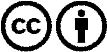 Verbreitung und Wiederaufbereitung ist mit Namensnennung erwünscht! Das Material darf jedoch nicht aus dem Kontext gerissen präsentiert werden. Mit öffentlichen Geldern (GEZ, Serafe, GIS, ...) finanzierte Institutionen ist die Verwendung ohne Rückfrage untersagt. Verstöße können strafrechtlich verfolgt werden.